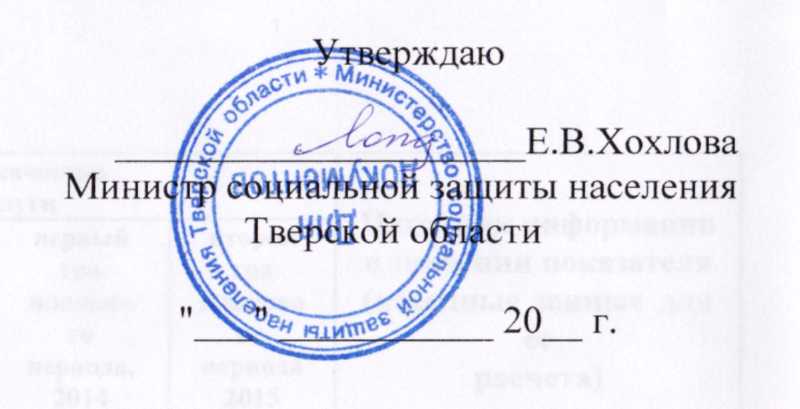 Государственное задание N 148100 Государственного бюджетного учреждения «Кашаровский детский дом-интернат для детей с серьезными нарушениями винтеллектуальном развитии» г. Вышний Волочек на 2013 год и на плановый период 2014 и 2015 годовЧасть 1. Оказание государственной услуги 1. Наименование государственной услугиПредоставление реабилитационных услуг в реабилитационных центрах для детей и подростков с ограниченными возможностями2. Потребители государственной услугиПроживающие в Тверской области дети и подростки, имеющие отклонения в физическом или умственном развитии, в возрасте от рождения до 18 лет3. Показатели, характеризующие объем и (или) качество государственной услуги3.1. Показатели, характеризующие качество государственной услуги4. Порядок оказания государственной услугиНормативные правовые акты, регулирующие порядок оказания государственной услугиПриказ департамента социальной защиты населения Тверской области от 16.06.2008г. №57/1 «Об утверждении стандартов государственных услуг в сфере социальной защиты населения Тверской области»Порядок информирования потенциальных потребителей государственной услуги7. Порядок контроля за исполнением государственного заданияКонтроль за исполнением государственного задания осуществляется в соответствии с постановлением Правительства Тверской области от 01.09.2011 №21-пп «О Порядке осуществления контроля за деятельностью государственных бюджетных учреждений Тверской области и государственных казенных учреждений Тверской области».8.Требования к отчетности об исполнении государственного задания8.1 .Форма отчета об исполнении государственного заданияСроки представления отчетов об исполнении государственного задания:квартальный отчет - до 15 числа месяца следующего за отчетным кварталом, годовой отчет до 15 февраля следующего за отчетным годомИные требования к отчетности об исполнении государственного задания:предоставление пояснительной записки к отчету об исполнении государственного задания;представление информации о состоянии кредиторской задолженности, в том числе просроченной.9. Иная информация, необходимая для исполнения (контроля за исполнением) государственного задания: по мере необходимости может быть запрошена необходимая для контроля информация.Приложение к государственному заданиюИтоговый расчет субсидии ГБУ«Кашаровский детский дом-интернат для детей с серьезными нарушениями в интеллектуальном развитии» г. Вышний Волочек ».на возмещение нормативных затрат, связанных с оказанием государственных услуг (выполнением работ) в соответствии с государственным заданием(тыс. руб.)Примечание. Форма дополняется дополнительными строками в случае оказания (выполнения) учреждением нескольких государственных услуг (работ) в рамках государственного задания и услуг (работ) сверх государственного задания».Наименование показателяЕдиница измеренияФормула расчетаЗначения показателей качества государственной услугиЗначения показателей качества государственной услугиЗначения показателей качества государственной услугиЗначения показателей качества государственной услугиЗначения показателей качества государственной услугиИсточник информации о значении показателя (исходные данные для еерасчета)отчетный финансовый год, 2011 годтекущий финансовый год, 2012 годочередной финансовый год, 2013 годпервый год плановогопериода, 2014 годвторойгод плановогопериода 2015годПроцент детей-инвалидов, которым была оказана в отчетном периоде услуга «Предоставление реабилитационных услуг в реабилитационных центрах   для   детей и подростков с ограниченными возможностями», к общему    числу детей-инвалидов, проживающих в Тверской области (%)%Пу/По* 100. гдеПу - число лиц, которым была     оказана услуга «Предоставление реабилитационных услуг в реабилитационных центрах для детей и подростков с ограниченными возможностями» По - числа детей-инвалидов проживающих в Тверской области3,73,83,83,83,8Отчет по эффективности и результативности использования бюджетных средствКоличество нарушений санитарногозаконодательства в отчетном году, выявленных при проведении проверок органами и учреждениями Роспотребнадзора (ед.)ед.Общее число00000Акты    по результатам проверок    органами и учреждениями РоспотребнадзораКоличество нарушений законодательства в области медицинского обслуживания в отчетном году,   выявленных при проведении проверок органами и учреждениямиед.Общее число00000Акты    по результатам проверок    органами и учреждениями РосздравнадзораРосздравнадзора (ед.)Количество нарушений законодательства в области пожарной безопасности в отчетном году,    выявленных при проведении проверок органами и учреждениями Госпожнадзора (ед.)ед.Общее число00000Акты    по результатам проверок    органами и учреждениями ГоспожнадзораДоля получателей социальных услуг, удовлетворенных качеством и доступностью услуг (%)%Оу/О * 100, гдеОу - число опрошенных,удовлетворенныхкачеством и доступностьюуслуг, чел.,О - общее числоопрошенных, чел.100100100100100Определяется по результатам опросов потребителей    - детей и/или     их родителей (законных представителей)Количество обоснованных жалоб потребителей, поступивших в организацию, оказывающую государственную услугу, и/или вышестоящий орган системы социальной защиты населения Тверской области (ед.)ед.Абсолютный показатель00000Отчет учрежденияСпособ информированияСостав размещаемой (доводимой) информацииЧастота обновления информацииИнформация при личном обращенииИнформация в общественных местах Информация у входа в зданиеСотрудники    во    время    работы    организации, оказывающей государственную услугу, в случае личного обращения потребителей подробно   и   в   вежливой   (корректной)   форме предоставляют необходимые разъяснения об оказываемой услуге. Время ожидания потребителем консультации не превышает 10 минутВ органах и учреждениях социальной защиты населения Тверской области размещается информация о наименовании, адресе, телефонах и основных услугах организацииУ входа размещается наименование и режим работы организации, оказывающей государственную услугуПо мере необходимостиПо мере необходимости По мере необходимостиИнформация в помещениях организации, оказывающей государственную услугуВ помещениях в удобном для обозрения месте располагаются:•	информация о составе оказываемых услуг;•	информация о порядке приема в организацию, оказывающую государственную услугу;•	информация об условиях и основных процедурах усыновления детей,•	информация о телефонах и режиме приема директора и его заместителей;•	информация об адресе, телефонах и режиме работы органов опеки и попечительства;•	информация об адресе, телефонах и режиме приема граждан вышестоящим органом управления социальной защитой населения области;•	адрес Интернет-сайта департамента социальной защиты населения Тверской областиПо мере необходимостиИнформация в сети Интернет и печатных СМИНа сайте Министерства социальной защиты населения Тверской области и в печатных СМИ размещаются следующие сведения об организации, оказывающей государственную услугу:•	наименование;•	информация  об  адресе,  маршрутах  проезда  и контактных телефонах;•	информация о составе оказываемых услуг;информация об условиях и основных процедурах усыновления детейПо мере необходимости5. Основания для досрочного прекращения исполнения государственной услуги5. Основания для досрочного прекращения исполнения государственной услугиа)	ликвидация учреждения;б)	реорганизация учреждения;в)	иные основания, предусмотренные нормативными правовыми актами Российской Федерации и Тверскойа)	ликвидация учреждения;б)	реорганизация учреждения;в)	иные основания, предусмотренные нормативными правовыми актами Российской Федерации и ТверскойОбластиОбласти6. Предельные цены (тарифы) на оплату государственной услуги в случаях, если федеральным законом предусмотрено их оказание на платной основе6. Предельные цены (тарифы) на оплату государственной услуги в случаях, если федеральным законом предусмотрено их оказание на платной основе6. Предельные цены (тарифы) на оплату государственной услуги в случаях, если федеральным законом предусмотрено их оказание на платной основе6. Предельные цены (тарифы) на оплату государственной услуги в случаях, если федеральным законом предусмотрено их оказание на платной основе6.1. Орган, устанавливающий цены (тарифы)6.1. Орган, устанавливающий цены (тарифы)Наименование показателяЕдиница измеренияПлановое значение, утвержденное в государственномзадании на отчетный финансовый годФактическоезначение, полученное с нарастающим итогом с начала текущего финансового годаОтношение фактического значения к плановому значению за отчетный финансовый год, процентХарактеристика причин отклонения от запланированных значенийИсточник (и) информации о фактическом значении показателяУказываются наименования показателей, характеризующихУказываются для каждого показателяУказывается для каждого показателя плановое значениеУказывается для каждого показателяУказывается для каждогопоказателя значение отношения фактическогоУказывается для каждого показателя причины отклоненияУказывается для каждого показателякачество и объемгосударственнойуслуги всоответствии спунктами 3.1 и 3.2государственногозаданияединицына отчетныйфактическоезначения, полученного сот запланированныхисточниккачество и объемгосударственнойуслуги всоответствии спунктами 3.1 и 3.2государственногозаданияизмерения вфинансовый год взначение,нарастающим итогом сзначенийинформации окачество и объемгосударственнойуслуги всоответствии спунктами 3.1 и 3.2государственногозаданиясоответствии ссоответствии сполученное сначала текущегофактическомкачество и объемгосударственнойуслуги всоответствии спунктами 3.1 и 3.2государственногозаданияпунктом 3.1 и 3.2пунктом 3.1 и 3.2нарастающимфинансового года, кзначениикачество и объемгосударственнойуслуги всоответствии спунктами 3.1 и 3.2государственногозаданиягосударственногогосударственногоитогом с началаплановому значению запоказателякачество и объемгосударственнойуслуги всоответствии спунктами 3.1 и 3.2государственногозаданиязаданиязаданиятекущегоотчетный финансовый годкачество и объемгосударственнойуслуги всоответствии спунктами 3.1 и 3.2государственногозаданияфинансовогои умноженного на 100 %качество и объемгосударственнойуслуги всоответствии спунктами 3.1 и 3.2государственногозаданиягода№Наименование показателяМетодика расчета показателяОтчетный финансовый год, 2011 годТекущий финансовый год, 2012 годОчередной финансовый год, 2013 годПервый год планового периода, 2014 годВторой год планового периода, 2015 год1Общая сумма субсидии на год38 952,141 821,741 184,050 101,150 101,11.1Общая      сумма      затрат      на оказание государственных услуг35 908,738 070,738 225,445 640,345 640,3Государственная услуга 1XXXXXX1.1.1.Затраты на оказание государственной услуги 135 908,738 070,738 225,445 640,345 640,31.1.1.1Нормативные      затраты, непосредственно связанные с оказанием государственной услуги 1, на 1 единицу государственной услуги 10,5690,7630,6820,8150,8151.1.1.2Объем государственной услуги 155 01949 83856 00056 00056 000Государственная услуга 21.1.2.Затраты на оказание государственной услуги 21.1.2.1Нормативные      затраты, непосредственно связанные с оказанием государственной услуги 2, на 1 единицу государственной услуги 21.1.2.2Объем государственной услуги 21.2Сумма затрат на выполнение работРабота 1XXXXXX1.2.1Общий объем затрат на выполнение работы 11.2.1.1Сумма   затрат   на    выполнение    работы 1 (стоимость выполнения работы I)1.2.1.2Объем выполняемой работы 1Работа 2XXXXXX1.2.2Общий объем затрат на выполнение работы 2Общий объем затрат на выполнение работы 21.2.2.1Сумма затрат на выполнение работы 2 (стоимость выполнения работы 2)1.2.2.2Объем выполняемой работы 21.3Затраты на общехозяйственные нужды3 043,43 751,02 958,64 460,84 460,81.4Доходы от оказания государственных услуг физическим и (или) юридическим лицам за плату в пределах государственного задания3 063,52 664,92 471,52 471,52 471,51.5Плановые доходы от оказания услуги 1 (работы 1) физическим и (или) юридическим лицам за плату сверх государственного задания1.6Коэффициент, определяющий долю использования учреждением государственного имущества при оказании услуги 1 (выполнении работы 1) физическим и (или) юридическим лицам за плату сверх государственного задания